ADV Q3 Study Guide 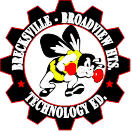 What is engineering?CAD?Technology is…Construction & Architecture Steps to build a homeFraming so FarWallsStud or PrecutJack StudHeaderSoul & Top PlateCripple DronesDefinitionUsesRegulationPartsFlightForcesControl